Carbon Offset/Reduction Project        Dr. Lynn Fletcher, Salem State UniversityBIO208 Fall 2012 Editors Note: This lesson plan illustrates how a faculty member can include a class activity involving conservation in a college course. Purpose: 	To demonstrate that our actions can and do make a difference for the planet, especially when we combine our efforts with others! Goal: 		Through our combined actions, we will offset or reduce 25,000 lbs of CO2! Background: 	The majority of our daily activities produce a carbon footprint.  Driving and 				flying are obvious examples since they release CO2 directly into the atmosphere.  				Less obvious examples include electricity consumption, appliance usage, and 				water usage.  Most of our electricity in the US comes from coal-fired plants, 				which release large amounts of CO2, and the whole process of water treatment 				and delivery also uses energy.  As we become aware of the activities that affect our carbon 		footprint, we can choose more sustainable alternatives.  For example, we can seek less 			carbon-intensive modes of transportation, use energy efficient appliances and light bulbs, 			turn off unused appliances, take shorter showers, hang up clothes to dry, etc.   These are all 		fairly simple steps that individuals can take to make a difference.  Of course, some 			activities are difficult to avoid, such as flying.  For those, it is possible to reduce our 			carbon footprint by purchasing carbon offsets.  Project:	In this project, you will: identify areas where you can reduce or offset your carbon footprint between now and Dec 10th (note – offsetting holiday travel counts!) quantify the number of pounds of CO2 that you reduced or offset in this time periodenroll at least 1 other person in your life (and NOT in this class) to reduce or offset part of their carbon footprint.  Quantify the number of pounds of CO2 that they are able to reduce or offset.Write a brief 1-2 page description of the actions you took to reduce/offset your carbon footprint.  Things to consider:Was it easy or difficult?  Did it make you more aware of the impact of your activities?  Did you feel like your action of reduction/offset makes a difference?Also describe how you convinced a friend or family member to join you in this endeavor. Did you use any of the material discussed in class?  Were they inspired to make a difference?  Grading: 	65 points total: (#1-3) 10 pts each; (#4) 20pts; 5pts for each complete updateDue Dates:	Friday Nov 16th – 	report on Canvas the # of pounds of CO2 that you reduced or offset				Identify who else in your life is participating in the project	Friday Nov 30th – 	report any ADDITIONAL CO2 that you reduced or offset	Friday Dec 7th    – 	report any ADDITIONAL CO2 that you reduced or offset 	Monday Dec 10th – 	Project due.  Turn in brief report along with a separate tally of the 						TOTAL pounds of CO2 reduced/offset by you and your friend or 						family member. Indicate date and activities for each reduction/offset. 					***Use the template form provided on Canvas***Information to help with reduction and offsets:Websites for reputable carbon offsets (based on Suzuki Foundation Report):	Top Three SitesLess – www.less.ca (best for airplane travel or long car trips, over 100 miles)Climate Care- http://www.climatecare.org/Atmosfair - https://www.atmosfair.de/en/home/ (German site, may have to click for English translation)Two othersPlanetair – http://www.planetair.ca/ * (I use this one)Terrapass - http://www.terrapass.com/Pounds of CO2 per mile for Different Forms of Transportation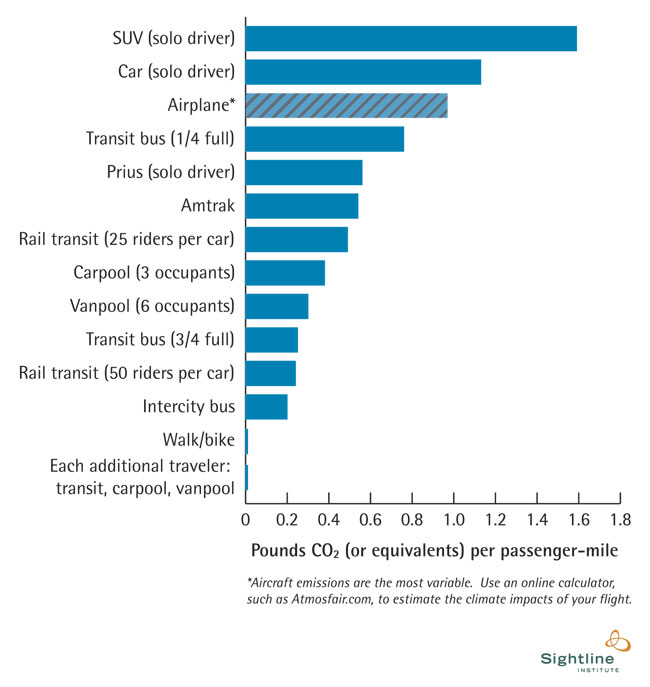 Example of how to use this chart for reduction or offset:If you were planning to drive alone to Boston but instead decided to take a train, you would switch from emitting 1.2 lbs to emitting 0.25 lbs CO2 per mile.  That is a REDUCTION of 0.95 lbs CO2 per mile.  If it was 30 miles round trip, that is a total reduction of 	30miles x .95lbs/mile = 28.5 lbs CO2Chart of Energy Usage and Pounds of CO2 Emitted per week in One HouseholdYou can use this information to estimate how much CO2 you produce in different activities like drying clothes, taking a shower, watching TV, etc.  From here you can modify your activities and calculate your REDUCTION in CO2.For example -  from the chart you can figure out how many pounds of CO2 are used for putting your clothes in the dryer for 1 hour:  219.2 lbs CO2  represents 8 hrs of drying per week over 4 weeks, 8 x 4= 32 hours.  Divide 219.2 lbs by 32 hours = 6.8 lbs CO2.  Therefore, if you decided to hang your clothes to dry, you would REDUCE your CO2 footprint by 6.8 lbs.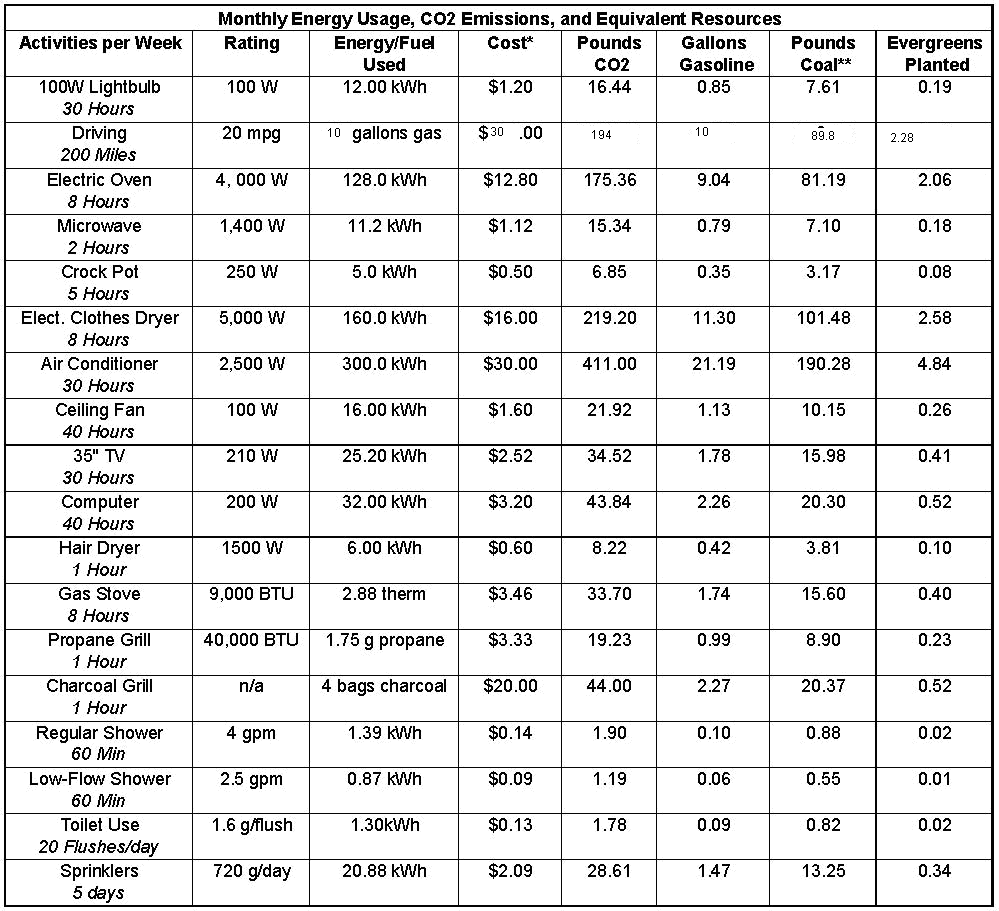 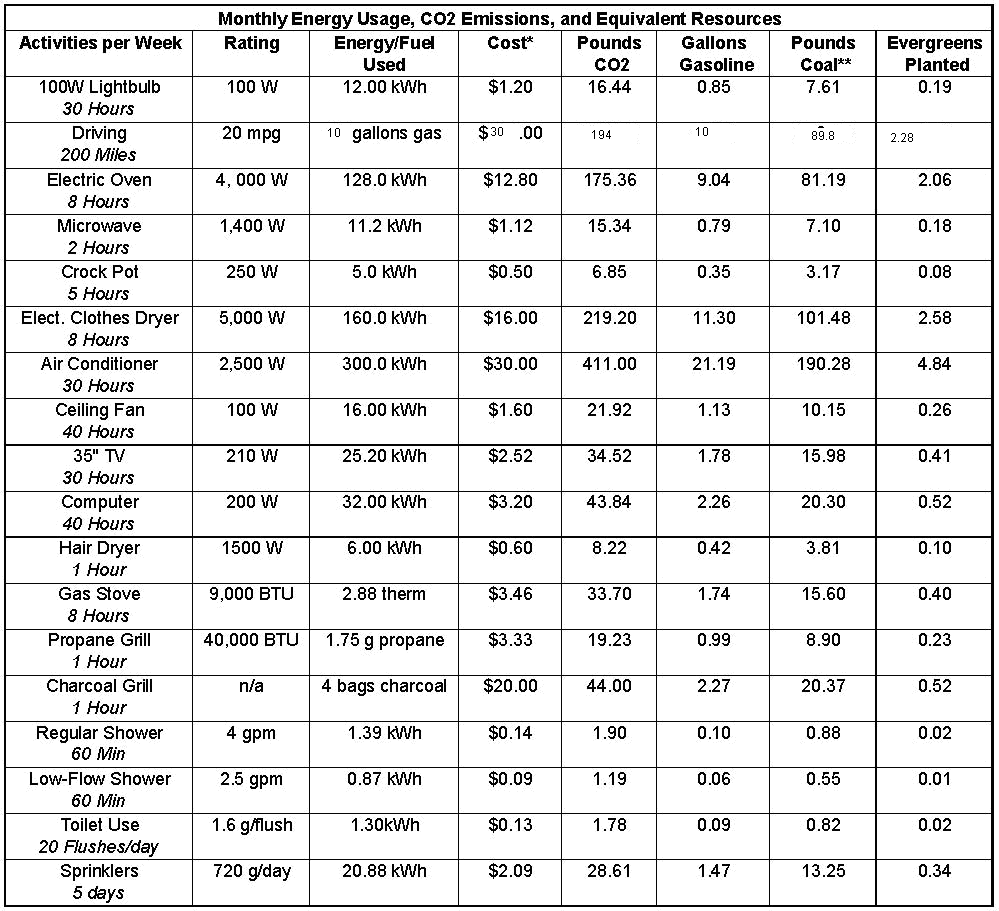 http://www.science20.com/science_mom/i_wanna_go_green_so_show_me_the_mathOther helpful numbers and conversions:Information on energy used to make disposables (source: http://www.worldcentric.org/sustainability/energy-savings)1 styrofoam plate = 0.237 kwh		1.52 lbs CO2/kwh * 0.237 kwh = 0.36 lbs CO2 per plate1 plastic utensil = 0.144kWh		1.52 lbs CO2/kWh * 0.144kWh = 0.219 lbs CO2 per utensilDisposable coffee cup (source: http://www.carbonrally.com/challenges/12-Paper-Coffee-Cups)1 disposable coffee cup = 0.25 lbs CO2 (waxed paper)ElectricityAverage emissions factor is 1.52 lbs CO2 per kWh (http://www.epa.gov/cleanenergy/energy-resources/refs.html) (kilowatt hour –  energy unit equivalent to 1000 watts of electricity used for 1 hour)In order to determine the CO2 emissions for an appliance, you need to know how many watts it uses…some things tell you the watts, such as light bulbs, but other appliances you may have to look up.  For example, an average oven uses 4000W while a crockpot uses 250W.You can determine how many kWh of energy are used as long as you know the length of time that the appliance was operated:Oven: (4000 W) x (1 kW/1000 W) x (2 hours) = 8 kWh
Crock-pot: (250 W) x (1 kW/1000 W) x (5 hours) = 1.25 kWhTo get amount of CO2:8kWh x 1.52 lbsCO2/kWh = 12.16 lbs CO21.25 kWh x 1.52 lbs CO2/kWh = 1.9 lbs CO2BIO208 Fall 2012 				Name: _________________________Low “Carb” Lifestyle – Project FormPlease submit this form along with your reflective paper ELECTRONICALLY on Canvas by Dec 10th List the activities you and your friend/family did to reduce/offset CO2 emissions during the project (remember that you can include travel offsets or carpooling, etc. for winter break):TOTAL lbs. of CO2 Reduced/Offset: 	_____________________________	Number of people who participated with you: ________On a separate page, write a brief 1-2 page description of the actions you took to reduce/offset your carbon footprint.  Reflect on your experience.  Things to consider:Was it easy or difficult?  Did it make you more aware of the impact of your activities?  Did you feel like your actions of reduction/offset make a difference?Also describe how you convinced a friend or family member to join you in this endeavor. Did you have to teach them about climate change or use any of the material discussed in class?  Were they inspired to make a difference?ActivityPounds of CO2 Reduced or Offset